وه‌زاره‌تی خوێندنی باڵا و تۆێژینه‌وه‌ی زانستی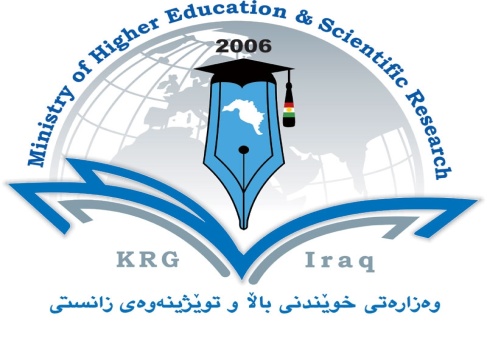                                                                               Ministry of Higher Education &                                                                                       Scientific Researchپرۆپۆزەلى توێژینه‌وه‌ بۆ به‌ده‌ستهێنانی بروانامه‌ی  دکتۆرا       PhD Research Proposal          پرۆپۆزەلى توێژینه‌وه‌ بۆ به‌ده‌ستهێنانی بروانامه‌ی  دکتۆرا       PhD Research Proposal          پرۆپۆزەلى توێژینه‌وه‌ بۆ به‌ده‌ستهێنانی بروانامه‌ی  دکتۆرا       PhD Research Proposal          ناونيشانی پرۆپۆزه‌لی تۆێژینه‌وه‌ی پێشنیازکراو                                      1.  Title of PhD research proposal Isolation and identification of Iron  and Phosphate solubilizing bacteria from Erbil soil, and screening for phosphatase and Siderophores biosynthesis genesناونيشانی پرۆپۆزه‌لی تۆێژینه‌وه‌ی پێشنیازکراو                                      1.  Title of PhD research proposal Isolation and identification of Iron  and Phosphate solubilizing bacteria from Erbil soil, and screening for phosphatase and Siderophores biosynthesis genesناونيشانی پرۆپۆزه‌لی تۆێژینه‌وه‌ی پێشنیازکراو                                      1.  Title of PhD research proposal Isolation and identification of Iron  and Phosphate solubilizing bacteria from Erbil soil, and screening for phosphatase and Siderophores biosynthesis genesزانیاری گشتی	2. General information زانیاری گشتی	2. General information زانیاری گشتی	2. General information Name and surnameof the supervisor  1Aras Mohammad Khudhur  ناوی سیانی سه‌رپه‌رشتیار  1 ناوی سیانی سه‌رپه‌رشتیار  1 Scientific titleAsst. Professor پله‌ی زانستی سه‌رپه‌رشتیار 1پله‌ی زانستی سه‌رپه‌رشتیار 1E-mail Aras.Khudhur@su.edu.krdئیمێلی سه‌رپه‌رشتیار  1ئیمێلی سه‌رپه‌رشتیار  1Mobile07504631754ژماره‌ی مۆبایل ژماره‌ی مۆبایل DepartmentSoil and Water Science ناوی به‌شی زانستیناوی به‌شی زانستیCollege / facultyCollege of agricultural Engineering sciencesکۆلیژ / فاکه‌ڵتی/سكولکۆلیژ / فاکه‌ڵتی/سكولuniversity's nameSallahaddin university-Erbilناوى زانکۆى ميلاكى سه‌رپه‌رشتیارناوى زانکۆى ميلاكى سه‌رپه‌رشتیارName and surnameof the supervisor  2 )If it is available)Haifa Sediq Yassenناوی سیانی سه‌رپه‌رشتیار  2 ئه‌گه‌ر هه‌یه‌))ناوی سیانی سه‌رپه‌رشتیار  2 ئه‌گه‌ر هه‌یه‌))Scientific titleAsst. Professorپله‌ی زانستی سه‌رپه‌رشتیاری 2پله‌ی زانستی سه‌رپه‌رشتیاری 2E-mail ئیمێلی سه‌رپه‌رشتیار  2ئیمێلی سه‌رپه‌رشتیار  2Mobile07504527647ژماره‌ی مۆبایل ژماره‌ی مۆبایل DepartmentSoil and Water Scienceناوی به‌شی زانستیCollege / facultyCollege of agricultural Engineering sciencesکۆلیژ/ فاکه‌ڵتی/سكولuniversity's nameSallahaddin university-Erbilناوى زانکۆ